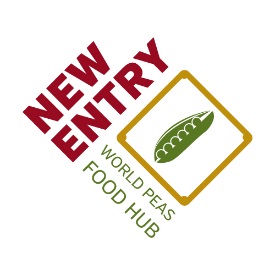 World PEAS CSA 2016 RegistrationVisit www.worldpeasfoodhub.org to register onlinePersonal information:Name:__________________________________________________________________________Street:__________________________________________________________________________Town: ________________________________________________  Zip:______________________Phone(s):________________________________________________________________________Email:*__________________________________________________________________________*Please list your primary email address first, followed by any additional addresses for our e-newsletter mailing list. Are you a returning shareholder?    Yes/NoIf you are a new shareholder, how did you hear about World PEAS? _______________________Share options (check all that apply):__ Family Fresh/Large Share………………………………………………………………………………………………………… $825A box bursting with enough fresh fruits and vegetables each week to feed a family of four or five. Twenty weekly distributions, June 7th – October 20th. __ Fresh/Small Share…………………………………………………………………………………………………………………… $555The perfect amount of locally grown fruits and veggies to feed two to three individuals each week. Twenty weekly distributions, June 7th – October 20th. __ Specialty Share………………………………………………………………………………………………………………………… $670Our newest share option is for the adventurous eater in you! This share is the same size as our Fresh/Small Share, but includes more specialty & multicultural produce grown by our immigrant and refugee farmers. Twenty weekly distributions, June 7th – October 20th.__ Fair Share………………………………………………………………………………………………………………………………… $130Add a Fair Share on to any 20-week share option (Fresh/Small Share, Family Fresh/Large Size, Specialty Share or Egg Share). Your purchase of a Fair Share will contribute an extra $6.50/week to support the cost of a share for a low-income family. This donation is tax-deductible up to the total amount of $130.00.__ Fall/Harvest Share…………………………………………………………………………………………………………………… $245Enjoy the bounty of our farmers’ fall harvest of fresh, local produce in September and October. Available in Fresh/Small size only. Eight weeks of distributions, September 6th – October 20th. __ Egg Share………………………………………………………………………………………………………………………………… $95Nothing beats the taste of farm fresh eggs from pasture raised chickens! Our Egg Share is supplied by Pete & Jen’s Backyard Birds in Sudbury, MA and contains a ½ dozen eggs each week. Twenty weeks of distribution, June 7th – October 20th. Please select a pick-up location:Pick up locations open to all customers:__ Andover – Myles Circle (shareholder residence)__ Bedford – First Parish Church__ Boston (Chinatown) – Tufts University Friedman School__ Boston (East Boston) – YMCA__ Boston (Jamaica Plain) – Harvest Co-op__ Cambridge (Porter Square) – Fairfield Street (shareholder residence)__ Cambridge (Harvard Square) – Harvard University Kennedy School__ Cambridge (Central Square) – Harvest Co-op __ Everett – Night Shift Brewing Co. __ Lowell – Market Street Market__ Medford – Tufts University__ Reading – Unitarian Universalist ChurchEmployee-only pick-up locations:__ Bedford – MITRE (employees only)__ Billerica – American Science & Engineering (employees only)__ Boston (Brighton) – Brighton Landing Café (employees only)__ Boston (Longwood/Fenway) – Fenway Health (employees only)__ Boston (Longwood/Fenway) – Merck Research Labs (employees only)__ Boston (South End) – Shawmut Design and Construction (employees only)Please select a payment option:__ I have paid by check or credit card for the full amount I owe. __ I have paid by check or credit card for my non-refundable deposit of $100 and understand that the full balance is due on May 15th, 2016. (We kindly ask that those who are able to, pay up front. This money is loaned to farmers to help pay for seeds and other pre-season expenses.)Please make checks payable to Third Sector New England and mail to the following address:New Entry, World PEAS CSA45 Merrimack StreetLowell, MA 01852Shareholder Agreement: I understand that World PEAS is a community supported enterprise and that I am committing to share the risks and rewards of the CSA. I also understand that it is my responsibility to collect my share at the   delivery location each week, and that shares will be donated if not picked up during the set hours without prior notification. I hereby release World PEAS CSA and their employees & volunteers of all liability associated with any/all products we accept from the CSA, and release World PEAS of any responsibility or liability associated for injuries or damages of which I, or anyone accompanying me, may incur as a result of participation in the World PEAS CSA.__________________________________________________________________________________Signature